МУНИЦИПАЛЬНОЕ ОБРАЗОВАНИЕ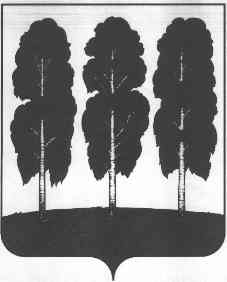 БЕРЕЗОВСКИЙ РАЙОНХанты-Мансийский автономный округ – ЮграАДМИНИСТРАЦИЯ БЕРЕЗОВСКОГО РАЙОНАКОМИТЕТ СПОРТА И МОЛОДЕЖНОЙ ПОЛИТИКИПРИКАЗ26.08.2021                                                                                                            №  47-одпгт. БерезовоОб утверждении составаКомиссии по проведению конкурсного отбора на получение социально ориентированными некоммерческими организациями субсидии из бюджета Березовского района на финансовое обеспечение затрат, связанных с оказанием общественно полезных услуг в сфере спортаВ соответствии с Порядком предоставления социально ориентированным некоммерческим организациям субсидии из бюджета Березовского района на финансовое обеспечение затрат, связанных с оказанием общественно полезных услуг в сфере спорта, утвержденным постановлением администрации Березовского района от 11.08.2021 № 927 (далее – Порядок предоставления субсидии), перечнем (комплексом) услуг, которые могут быть переданы Комитетом спорта и молодежной политики администрации Березовского района на исполнение негосударственным организациям, в том числе социально ориентированным некоммерческим организациям, утвержденным приказом Комитета спорта и молодежной политики администрации Березовского района от 19.01.2021 № 01-од,ПРИКАЗЫВАЮ:Утвердить:2.1.Состав Комиссии по проведению конкурсного отбора на получение социально ориентированными некоммерческими организациями субсидии из бюджета Березовского района на финансовое обеспечение затрат, связанных с оказанием общественно полезных услуг в сфере спорта согласно приложению 1 к настоящему приказу;2.2.Оценочную ведомость программы (проекта), согласно приложению 2 к настоящему приказу;2.3.Итоговую ведомость программы (проекта), согласно приложению 3 к настоящему приказу;3.Контроль за исполнением настоящего приказа оставляю за собой. Председатель Комитета                                                                             В.А. ДейнекоПриложение 1 к приказу Комитета спорта и молодежной политики администрации Березовского района от 26.08.2021 г. № 47-одСоставкомиссии по проведению конкурсного отбора на получение социально ориентированными некоммерческими организациями субсидиииз бюджета Березовского района  на финансовое обеспечение затрат, связанных с оказанием общественно полезных услуг в сфере спортаПриложение 2  к приказу Комитета спорта и молодежной политики администрации Березовского района от 26.08.2021 г. № 47-одОценочная ведомость программы (проекта)______________________________________________________________________(наименование программы (проекта))______________________________________________________________________(наименование социально ориентированной некоммерческой организации)Член Комиссии  ___________        _____________________                                                  (подпись)                              (расшифровка подписи)Примечания:Для оценки программы (проекта) по каждому показателю применяется 6-балльная шкала, где учитываются:0 – проект полностью не соответствует данному показателю;1 – проект в малой степени соответствует данному показателю;2 – проект в незначительной части соответствует данному показателю;3 – проект в средней степени соответствует данному показателю;4 – проект в значительной степени соответствует данному показателю;5 – проект полностью соответствует данному показателю.Приложение 3 к приказу Комитета спорта и молодежной политики администрации Березовского района от 26.08.2021 г. № 47-одИтоговая ведомость программы (проекта)Председатель конкурсной комиссии_____________  _____________________________________                                                                               (подпись)                                     (расшифровка подписи)Заместитель председателя конкурсной комиссии_________  ______________________________                                                                                                      (подпись)                     (расшифровка подписи)Член конкурсной комиссии_____________  ____________________________________________                                                                   (подпись)                                  (расшифровка подписи)Член конкурсной комиссии_____________  ____________________________________________                                                                   (подпись)                                  (расшифровка подписи)Член конкурсной комиссии_____________  ____________________________________________                                                                   (подпись)                                  (расшифровка подписи)Член конкурсной комиссии_____________  ____________________________________________                                                                   (подпись)                                  (расшифровка подписи)Член конкурсной комиссии_____________  ____________________________________________                                                                   (подпись)                                  (расшифровка подписи)628140, ул.Астраханцева, 54, пгт. Березово, Ханты-Мансийский автономный округ - Югра,Тюменская областьПредседатель: (34674) 2-16-35Специалисты: (34674) 2-32-032-21-36, 2-31-80Экономисты: (34674) 2-31-88Бухгалтерия: (34674) 2-31-74 E-mail: sport@berezovo.ru Дейнеко Вячеслав Алексеевич-председатель Комитета спорта и молодежной политики администрации Березовского района, председатель КомиссииЧжен Вячеслав Анатольевич-заведующий отделом спорта Комитета спорта и молодежной политики администрации Березовского района, заместитель председателяДедерер Ирина Федоровна-ведущий специалист отдела спорта Комитета спорта и молодежной политики администрации Березовского района, секретарь КомиссииИлларионов Валерий Федорович-председатель Общественного совета при Комитете спорта и молодежной политики администрации Березовского районаПостовалов Павел Петрович-начальник структурного подразделения муниципального автономного учреждения «Спортивная школа «Виктория»№ п/пНаименование критерия оценкиОценка 
в баллах1.Значимость и актуальность:Значимость и актуальность:1.1.- соответствие целей, мероприятий проекта приоритетным направлениям конкурса для предоставления поддержки1.2.- логичность, взаимосвязь и последовательность мероприятий проекта1.3.- наличие и реалистичность значений показателей результативности реализации проектаОбщий балл по критериюОбщий балл по критерию152.Социальная эффективность:Социальная эффективность:2.1.- степень влияния мероприятий проекта на улучшение состояния целевой группы2.2.- воздействие на другие социально значимые проблемы2.3.- наличие новых подходов и методов в решении заявленных проблем2.4.- количество привлекаемых к реализации проекта добровольцевОбщий балл по критериюОбщий балл по критерию203.Профессиональная компетенция участников:Профессиональная компетенция участников:3.1.способность привлечь в необходимом объеме добровольцев для реализации мероприятий проекта;3.2.наличие необходимых ресурсов, достаточность финансовых средств для реализации мероприятий и достижения целей проекта3.3.наличие опыта выполнения в прошлом мероприятий, аналогичных по содержанию и объему заявляемым в проекте3.4.наличие у участника конкурса опыта использования целевых поступлений3.5.наличие у участника конкурса партнерских отношений с органами государственной власти, органами местного самоуправления, коммерческими и некоммерческими организациями, средствами массовой информации3.6.наличие информации о деятельности участника конкурса в сети «Интернет», средствах массовой информацииОбщий балл по критериюОбщий балл по критерию304.Обоснованность заявленных мероприятий:Обоснованность заявленных мероприятий:4.1.соответствие запрашиваемых средств на поддержку целям и мероприятиям проекта4.2.наличие необходимых обоснований, расчетов, логики и взаимоувязки предлагаемых мероприятийОбщий балл по критериюОбщий балл по критерию205.Экономическая эффективностьЭкономическая эффективность5.1.соотношение затрат и полученных результатов (в случаях, когда такая оценка возможна)5.2.объем предполагаемых поступлений на реализацию проекта из иных источников,  включая денежные средства, иное имущество, имущественные права, безвозмездно выполняемые работы и оказываемые услуги, труд добровольцев5.3.возможности увеличения экономической активности целевых групп населения в результате реализации мероприятий5.4.реалистичность и обоснованность расходов на реализацию проекта5.5.опыт работы с бюджетными средствами (в том числе с субсидиями)Общий балл по критериюОбщий балл по критерию25Общий балл оценки программы (проекта)Общий балл оценки программы (проекта)110№ п/пНаименование показателей оценкиОценки членов Комиссии в баллахОценки членов Комиссии в баллахОценки членов Комиссии в баллах№ п/пНаименование показателей оценкиНаименование программы (проекта)Наименование программы(проекта)Наименование программы(проекта)1Значимость и актуальность:2Социальная эффективность:3Профессиональная компетенция участников:4Обоснованность заявленных мероприятий:5Экономическая эффективностьИтоговый баллИтоговый балл